Smlouva o dílouzavřená podle § 2586 a následujících zákona č.89/2012 Sb., občanského zákoníku Číslo smlouvy objednatele:	 SOD/00264/2024/ORM(Objednatel a zhotovitel společně jsou dále v textu označováni jako „smluvní strany“)Předmět smlouvyTuto smlouvu uzavírají smluvní strany na základě výsledků zadávacího řízení na veřejnou zakázku na stavební práce nazvanou „“, realizovaného objednatelem, jakožto zadavatelem, dle zákona č. 134/2016 Sb., o zadávání veřejných zakázek, ve znění pozdějších předpisů (dále jen „výběrové řízení“), v němž zhotovitel předložil nejvhodnější nabídku. Všechny podmínky i skutečnosti z výběrového řízení vzešlé jsou pro smluvní strany závazné i bez jejich výslovného uvedení v této smlouvě.Zhotovitel prohlašuje, že se detailně seznámil s rozsahem stavebních, montážních a řemeslných prací a dodávek, které jsou předmětem plnění dle této smlouvy, jsou mu známy veškeré technické, kvalitativní a jiné podmínky nezbytné k jejich poskytnutí a disponuje (sám či jeho poddodavatelé) takovými kapacitami a odbornými znalostmi, které jsou nezbytné pro provedení těchto prací a k poskytnutí těchto dodávek. Za řádné provedení díla tímto zhotovitel přebírá veškerou odpovědnost z hlediska odborného, technického, ekonomického i organizačního.Zhotovitel se touto smlouvou zavazuje vlastním jménem, na vlastní náklad a nebezpečí pro objednatele řádně a včas provést dílo specifikované níže v této smlouvě a objednatel se zavazuje dokončené dílo prosté vad převzít a zaplatit zhotoviteli níže sjednanou cenu.Předmětem této smlouvy je provedení díla s názvem „Klimatizace kanceláří na Masarykově náměstí 83 v Říčanech.“ Dílem dle této smlouvy se rozumí provedení stavebních, montážních prací a dodávek nutných pro kompletní realizaci díla, a to v rozsahu daném nabídkovým rozpočtem, který je přílohou této smlouvy a v souladu se stavebním programem a výkresovou dokumentací, které jsou přílohou této a dále, i s příslušnými normami ČSN, které se na realizaci tohoto díla vztahují a právními předpisy účinnými v době provádění díla. Místem plnění je budova č.p. 83 na Masarykově náměstí v Říčanech u Prahy (dále též jen „budova“). Budova je ve vlastnictví objednatele.Provedením díla se rozumí realizace veškerých stavebních prací, služeb a dodávek, které jsou nezbytné pro realizaci kompletního díla podle této smlouvy, včetně zkoušky funkčnosti díla.Plnění a jakost díla se bude řídit podle této smlouvy, platných právních předpisů, vztahujících se na dílo.Součástí plnění díla je rovněž: Termíny realizaceZhotovitel se zavazuje zahájit dílo do 25 pracovních dnů od doručení výzvy objednatele k zahájení prací. Výzva bude zhotoviteli zaslána nejpozději do 30. 5. 2024. V případě, že se smluvní strany nedohodnou jinak, pozbývá marným uplynutím této lhůty tato smlouva účinnosti a zhotoviteli nevzniká žádný finanční nárok.Zhotovitel dílo dokončí a předá objednateli do 20 pracovních dnů od protokolárního předání místa plnění. Nedohodnou-li se smluvní strany jinak, dílo nebude vykonáváno ve dnech pracovního klidu – sobotách, nedělích a státních svátcích.Všechny překážky v práci je zhotovitel povinen sdělit písemnou formou objednateli bez zbytečného odkladu. Tyto budou uznány jako důvod pro prodloužení termínů jen tehdy, budou-li odsouhlaseny objednatelem. Zhotovitel musí kromě toho písemně informovat objednatele o všech okolnostech, které by ke zpoždění dodávek nebo prací vést mohly. Neučiní-li tak, je odpovědný za všechna zpoždění.Výše sjednané termíny provádění díla se automaticky prodlužují o počet dní, během nichž zhotovitel prokazatelně nemohl dílo provádět a musel jeho provádění přerušit z důvodů ležících na straně objednatele, příp. na straně třetích osobz důvodu výskytu skrytých překážek bránících provádění díla, které zhotovitel nemohl při vynaložení veškeré možné péče před uzavřením této smlouvy předvídat,z důvodu nepříznivých klimatických podmínek, kdy není možné dílo provádět v souladu se závaznými technickými normami nebo v náležité kvalitě; nepříznivé klimatické podmínky jsou důvodem pro automatické prodloužení pouze v případě, že trvají po dobu delší než 3 dny, čiz důvodu nepředvídané administrativní překážky, spočívající v nezbytně nutném projednání skutečnosti související s realizací díla orgány státní správy.Smluvní strany se zavazují vzájemně se bezodkladně informovat o veškerých okolnostech, které mohou mít vliv na dodržení sjednaných termínů, přičemž se zavazují vyvinout veškeré úsilí a poskytnout si vzájemnou součinnost pro odstranění veškerých možných překážek ohrožujících dodržení sjednaných termínů.Cena dílaCena díla je dohodou smluvních stran stanovena takto: Vyberte variantu:           Zhotovitel je plátcem DPH, daň z přidané hodnoty bude účtována podle zákona č. 235/2004 Sb., o dani z přidané hodnoty, v aktuálním znění v době realizace díla. V době podpisu smlouvy činila výše DPH 21 %Cena díla stanovená v článku 3.1. této smlouvy je stanovena jako nejvýše přípustná a překročitelná pouze za podmínek stanovených touto smlouvou, zákonem č. 134/2016 Sb., o zadávání veřejných zakázek a zákonem č. 89/2012 Sb., občanský zákoník.Cena ve výši podle odstavce 3.1 zahrnuje veškeré náklady zhotovitele při provádění díla.Bude-li objednatelem vyžadována změna rozsahu a/nebo obsahu předmětu díla, nebo se ukáže nutnost této změny, přičemž toto plnění nebylo obsaženo v této smlouvě, resp. v původních zadávacích podmínkách, je nezbytné pro provedení původního plnění a jeho potřeba vznikla v důsledku nepředvídaných okolností, musí být vyhotoven písemný dodatek k této smlouvě s určením předmětu změněného plnění a jeho ceny. Rozsah a obsah změny je zhotovitel povinen předložit objednateli k odsouhlasení před zahájením jeho plnění. V případě nedodržení této podmínky se má za to, že plnění, které je předmětem změny, nebylo provedeno. Případné práce nad rámec díla vymezeného touto smlouvou budou oceňovány dle položek výkazů výměr, které tvoří přílohu této smlouvy. Pro ocenění položek, které nejsou uvedeny ve výkazu výměr, budou považovány za maximální možné jednotkové ceny dle aktuálního ceníku URS Praha, a.s. Položky neuvedené v ceníku URS budou oceňovány na základě kalkulace zhotovitele doložené odkazem na oborový ceník, případně cenovou nabídkou poddodavatele.Podpisem této smlouvy zhotovitel potvrzuje, že byl předem seznámen se všemi skutečnostmi podmiňujícími řádné provedení díla, zejména s přístupem na místo provedení díla včetně podmínek dopravy materiálu na toto místo plnění, technické proveditelnosti díla apod. Jakýkoliv případný omyl zhotovitele týkající se těchto skutečností nezakládá právo zhotovitele na změnu ceny díla podle odstavce 3.1 tohoto článku.Platební podmínkyFakturu je zhotovitel oprávněn vystavit po předání a převzetí dokončeného díla bez vad a nedodělků, resp. po odstranění vad a nedodělků uvedených v protokolu o předání a převzetí díla a po úspěšném uvedení díla do provozu. Faktura musí mít náležitosti daňového dokladu podle zákona č. 235/2004 Sb., o dani z přidané hodnoty, ve znění pozdějších předpisů, a zhotovitel je povinen ji předložit objednateli ve dvou vyhotoveních. Faktury budou doručeny v listinné formě na podatelnu v sídle objednatele (Masarykovo nám. 53, Říčany) anebo v elektronické formě na email: podatelna@ricany.cz.  Datum uskutečnění zdanitelného plnění vystavené faktury nastane k poslednímu dni kalendářního měsíce. V případě, že faktury budou vystaveny předčasně nebo nebudou obsahovat předepsané náležitosti či přílohy a/nebo nebude možná jejich kontrola, je objednatel oprávněn vrátit je zhotoviteli k opravě či doplnění. Nová lhůta splatnosti běží od doručení opravené, doplněné nebo nově vystavené faktury objednateli.Faktury za vícepráce budou vystavovány samostatně. Datum uskutečnění zdanitelného plnění těchto prací ve smyslu ustanovení § 21 odst. 10 zákona o dani z přidané hodnoty, bude sjednáno jako dílčí zdanitelné plnění. Pro faktury za vícepráce platí ustanovení článku 5 obdobně.Faktura bude uhrazena objednatelem do 30 dnů od doručení daňového dokladu objednateli.Za provedenou úhradu ceny ve sjednané výši se považuje den, kdy jsou finanční prostředky odepsány z účtu objednatele.Objednatel ve vztahu k plnění dle této smlouvy nevystupuje jako osoba povinná k dani, tzn. nevztahuje se na něj režim přenesení daňové povinnosti.Oproti fakturovaným částkám je objednatel oprávněn jednostranně započíst veškeré své, i dosud nesplatné, peněžité nároky vůči zhotoviteli, zejména nárok na smluvní pokutu či na náhradu škody.Prováděcí podmínkyV průběhu realizace díla bude zhotovitelem veden jednoduchý zápis o postupu prací.Zhotovitel je povinen minimálně 10 pracovních dní před zahájením prací v prostorách budovy objednateli písemně oznámit podrobný časový plán provádění díla a postupu prací. Objednatel je povinen časový plán schválit anebo se zhotovitelem jednat o úpravě, přičemž se obě smluvní strany zavazují ke vstřícnosti při tomto jednání. Objednatel předá zhotoviteli prostory místa plnění v dohodnutém termínu a v nezbytně nutném rozsahu a o předání a zahájení prací bude sepsán předávací protokol místa plnění. Objednatel poskytne pro účely provádění díla odběrná místa el. energie.Zhotovitel je povinen být pojištěn na odpovědnost za škodu způsobenou při provádění díla objednateli či třetí osobě nejméně po dobu plnění této smlouvy. Zhotovitel odpovídá za škodu způsobenou při provádění díla podle této smlouvy třetím osobám, zejména za škodu na majetku. Výše pojistného plnění musí být sjednána minimálně do výše celkové ceny díla vč. DPH, přičemž limit pro jednotlivý škodní případ nesmí být sjednán v nižší hodnotě, než je celková cena díla vč. DPH. Pojištění musí pokrývat všechna obvyklá rizika při provádění díla, které je předmětem této smlouvy.Zhotovitel je povinen předložit objednateli doklad o pojištění nejpozději při předání místa plnění. Pokud jej zhotovitel nepředloží a/nebo neprodlouží platnost takové pojistky, je objednatel oprávněn uzavřít tuto na náklady, riziko a nebezpečí zhotovitele bez dalšího písemného sdělení. Prodlení s předložením dokladu o pojištění je rovněž důvodem pro odstoupení objednatele od této smlouvy.Zhotovitel je povinen realizovat dílo tak, aby objednateli nevznikly žádné škody a zabezpečit místo provádění díla podle příslušných právních předpisů. Dále je zhotovitel povinen minimalizovat negativní dopady své činnosti na okolí.Zhotovitel přebírá v plném rozsahu odpovědnost za vlastní řízení postupu prací, dodržování předpisů o bezpečnosti práce a ochraně zdraví při práci a protipožární opatření. Dále odpovídá za pořádek na pracovišti a uložení materiálů. Zhotovitel provádí dílo v požadované jakosti podle této smlouvy a jejich příloh, technických norem vztahujících se na dílo a obecně závazných právních předpisů, které se na prováděné dílo vztahují, jakož i z materiálů požadovaných vlastností.  Zhotovitel musí pro dílo používat vhodný, bezpečný a plně funkční materiál. Díly, prvky, polotovary, příp. hotové výrobky musí splňovat všechny podmínky stanovené platnými právními předpisy, zejména zákonem č. 22/1997 Sb. a vyhláškou č. 163/2002 Sb., jakož i technickými předpisy, českými technickými normami ČSN a odpovídat předpokládanému nebo obvyklému způsobu použití. Zhotovitel je povinen provádět dílo kvalitně dle harmonogramu postupu prací, posledního stavu techniky a předpisů výrobce. Zhotovitel předloží nejpozději k datu předání díla veškerou dokumentaci a atesty o použitých materiálech, výrobcích a zařízeních. Jejich nepředložení je důvodem k odmítnutí převzetí díla objednatelem. Zhotovitel se zavazuje předložit bez povinnosti jakékoliv další výzvy ze strany objednatele, minimálně však 10 pracovních dnů před vlastním provedením prací, vzorky realizovaných konstrukcí, materiálů a výrobků, které jím budou dodány a zabudovány. Zhotovitel se zavazuje předložit ke schválení a k provedení díla použít, pouze takové materiály a výrobky, které mají odpovídající atesty v České republice dle zákona č. 22/1997 Sb., o mechanických požadavcích na výrobky, nebo na které jsou vydána potvrzení o shodě výrobků, ve znění pozdějších předpisů a dle nařízení vlády č. 163/2002 Sb., kterým se stanoví požadavky ne vybrané stavební výrobky, ve znění pozdějších předpisů. Odsouhlasení vzorků materiálů a výrobků objednatelem nezbavuje zhotovitele odpovědnosti za vhodnost těchto materiálů a výrobků pro jejich použití v souladu s posledním stavem techniky a předpokládaným nebo obvyklým způsobem jejich použití.Zhotovitel bere na vědomí, že i v průběhu realizace plnění budou prostory místa plnění, tj. kanceláře městského úřadu v provozu. Místo realizace díla může být v průběhu provádění díla dotčeno pouze v nezbytném rozsahu.  Objednatel je oprávněn prostřednictvím svých pracovníků nebo zástupců v nepřítomnosti oprávněného zástupce zhotovitele okamžitě přerušit práce, je-li ohrožena bezpečnost života a zdraví osob nebo hrozí vznik škod na majetku nebo na životním prostředí, a provést o tom zápis ve stavebním deníku.Objednatel bude kontrolovat kvalitu prováděných prací prostřednictvím pracovníků MěÚ, kteří jsou uvedeni úvodu této smlouvy. Zhotovitel musí disponovat při realizaci díla potřebným živnostenským oprávněním, a to konktrétně: montáž, opravy a rekonstrukce chladících zařízení a tepelných čerpadel. Pokud k provedení některých částí díla použije zhotovitel poddodavatele, odpovídá za to, že i tito poddodavatelé, budou disponovat veškerými oprávněními potřebnými pro zhotovení díla v rozsahu jimi zajišťované poddodávky.Zhotovitel odpovídá přímo za výběr a řádnou koordinaci všech poddodavatelů. Zhotovitel je povinen udržovat pracoviště v čistotě, odvážet stavební odpad a vykonávat pravidelně denně čištění po skončení svých prací. Jestliže objednatel vyzve zhotovitele k úklidu místa provádění prací a ten tak neprodleně neučiní, má objednatel právo provést vyčištění na náklady, riziko a nebezpečí zhotovitele. Odpadky, zbytky materiálů, stavební prvky je třeba věcně, správně a odborně likvidovat, a to v souladu s příslušnými hygienickými ustanoveními, místními podmínkami a obecně závaznými právními předpisy, především v souladu se zákonem č. 541/2020 Sb., o odpadech. Zhotovitel zajistí řádné vedení a archivaci všech dokladů (listinných, popř. na elektronických nosičích) spojených s plněním předmětu smlouvy a umožní objednateli jejich kontrolu; obdobnou povinností zaváže zhotovitel i své poddodavatele. Zhotovitel je povinen uchovávat veškerou dokumentaci k provádění díla po dobu 10 let od předání dokončené stavby objednateli.Zhotovitel je povinen spolupůsobit při výkonu finanční kontroly dle § 2 e) zákona č. 320/2001 Sb., o finanční kontrole ve veřejné správě, ve znění pozdějších předpisů.Podmínky pro použití poddodavatele: Zhotovitel je oprávněn zajistit provedení díla či jeho částí, (resp. poskytnutí dodávek či jejich částí) prostřednictvím poddodavatelů. Objednateli v takovém případě zhotovitel odpovídá, jako by plnil on sám.Prokazoval-li zhotovitel ve výběrovém řízení k veřejné zakázce, na jehož základě byla uzavřena tato smlouva, splnění kvalifikačních předpokladů prostřednictvím poddodavatele, je povinen provádět dílo v odpovídajícím rozsahu s využitím tohoto poddodavatele. Zhotovitel je oprávněn namísto takového poddodavatele užít jiného poddodavatele pouze s písemným souhlasem objednatele, přičemž zhotovitel v žádosti o změnu poddodavatele objednateli předem doloží, že nový poddodavatel splňuje kvalifikační předpoklady alespoň v takovém rozsahu, v jakém byly ve výběrovém řízení kvalifikační předpoklady prokazovány prostřednictvím poddodavatele původního. Pokud zhotovitel nedodrží tento postup před změnou takové osoby nebo se nebude tato osoba podílet na provádění díla v rozsahu uvedené funkce, bude toto jednání považováno za podstatné porušení smlouvy s právem objednatele odstoupit od smlouvy. Zadavatel odsouhlasí nově vybraného poddodavatele pouze tehdy, pokud se na něj nevztahují mezinárodní sankce v souladu s § 48a ZZVZ. Změna poddodavatele, kterým nebyla prokazována kvalifikace v zadávacím řízení, a na kterého se nevztahují mezinárodní sankce dle § 48a ZZVZ, bude objednateli oznámena předem, a to písemnou formou (např. emailem).Předání a převzetí dílaSvou povinnost provést dílo, v rozsahu dle této smlouvy zhotovitel splní jeho řádným dokončením a předáním objednateli bez vad a nedodělků, ve smyslu § 2628 zákona č. 89/2012 Sb., občanský zákoník. Dílo je dokončeno, je-li předvedena jeho způsobilost sloužit požadovanému účelu (tj. bezvadná funkčnost klimatizačního zařízení), a to úspěšným uvedením díla do provozu a úspěšným provedením požadovaných zkoušek osvědčující smluvené vlastnosti díla. Pokud závazné předpisy nebo závazné části technických norem, které jsou platné k datu předání díla, stanoví provedení zkoušek osvědčujících vlastnosti díla nebo jeho části, musí provedení těchto zkoušek předcházet předání a převzetí díla.Zhotovitel je povinen písemně vyzvat objednatele k zahájení předávacího řízení, a to nejméně 2 pracovní dny před zahájením předávacího řízení, s tím, že předávací řízení musí být ukončeno ke dni, který je sjednán jako termín dokončení a předání díla v článku 2 této smlouvy.Předání a převzetí díla, smluvní strany potvrdí oboustranně podepsaným protokolem, jehož součástí bude i soupis dokladů, které zhotovitel objednateli při předání díla předává. Nebude-li dílo provedeno řádně podle této smlouvy, je objednatel oprávněn převzetí díla odmítnout. Rovněž je oprávněn převzetí díla odmítnout, pokud při jeho předání od zhotovitele neobdrží doklady uvedené v této smlouvě, mimo jiné potvrzené záruční listy dodaných výrobků.Objednatel není oprávněn odmítnout převzetí díla pro závady, jejichž původ je v zadání stavby, které zhotoviteli předal, jestliže zhotovitel nemohl zjistit závady z prováděcích podkladů ani při vynaložení odborné péče při jejich prověření. Zhotovitel je však povinen za úplatu tyto vady odstranit v dohodnutém termínu na základě písemného dodatku k této smlouvě.Objednatel může dílo převzít i v případě, kdy bude mít ojedinělé vady a nedodělky, které samy o sobě ani ve spojení s jinými nebrání řádnému užívání díla funkčně nebo esteticky, ani jeho užívání neomezují. V tom případě jsou smluvní strany povinny v zápise o předání a převzetí tyto vady a nedodělky uvést a současně dohodnout termín, do kdy je zhotovitel povinen je odstranit. Objednatel má právo namísto bezplatného odstranění některé drobné vady nebo nedodělku požadovat poskytnutí slevy z ceny díla. Toto právo s vyčíslením slevy uvede v zápise o předání a převzetí díla.Záruky za díloZhotovitel je povinen provést dílo ve sjednaném rozsahu, bez závad, včas a v souladu s touto smlouvou, projektovou dokumentací, právními předpisy, které se na provedení díla vztahují, normami a pokyny objednatele nebo jím pověřených a zmocněných osob.  Za jakost provedeného díla poskytne zhotovitel záruku v délce 24 měsíců od protokolárního předání díla objednateli. Záruka za jakost díla a postup při uplatňování vad díla se řídí ustanoveními občanského zákoníku. Zhotovitel je povinen nejpozději do 10 dnů od obdržení reklamace oznámit objednateli, zda reklamaci uznává, nebo z jakých důvodů reklamaci odmítá. Nereaguje-li zhotovitel písemně na reklamaci v požadovaném termínu, reklamaci uznává. Závady odstraní zhotovitel do 5 pracovních dní, nedohodou-li se smluvní strany jinak. V případě, že zhotovitel vadné práce, mající charakter záruční vady, neodstraní ani přes upozornění objednatele, může je objednatel odstranit třetí osobou na náklady zhotovitele. Odstraněním vady objednatelem dle tohoto článku smlouvy není jakýmkoliv způsobem omezena nebo zkrácena záruka za dílo.Zhotovitel se zavazuje nahradit objednateli v plném rozsahu škodu vzniklou v důsledku porušení povinnosti provést dílo bez vad nebo v důsledku toho, že se vady vyskytly v době záruky podle odstavce 7.2 tohoto článku.    Smluvní pokutySmluvní strany sjednaly smluvní pokutu za každý i započatý den prodlení – s dokončením díla oproti termínu uvedenému v odst. 2.1. a 2.2. ve výši 0,2 % z ceny díla bez DPH,s vyklizením a závěrečným úklidem místa plnění v termínu dle odst. 1.8.2. ve výši 0,05 % z ceny díla bez DPH, s úklidem místa plnění a dotčených prostor prováděných denně ve výši 2000,- Kč s odstraněním vad a nedodělků oproti lhůtám, jež byly objednatelem stanoveny v protokolu o předání a převzetí díla ve výši 1000,- Kč za každou jednotlivou vadu/den, s odstraněním vady uplatněné objednatelem v záruční době ve výši 5 000,- Kč, jde-li o vadu, která brání řádnému užívání díla, případně hrozí nebezpečí škody velkého rozsahu; v ostatních případech pak ve výši 1 000,- Kč.Smluvní strany dále sjednávají smluvní pokuty, které zaplatí zhotovitel objednateli, za každé prokazatelné porušení: ustanovení obecně závazných předpisů o bezpečnosti a ochraně zdraví v průběhu provedení díla: 10 000,- Kč, ustanovení obecně závazných předpisů o ochraně životního prostředí, ochraně přírody a nakládání s odpady: 10 000,- Kč.Smluvní strany dále sjednávají k tíži zhotovitele smluvní pokutu pro případ takového porušení povinnosti zhotovitele, které je důvodem pro výpověď nebo odstoupení od smlouvy objednatelem, ve výši 5 % z celkové ceny díla bez DPH.Pro případ prodlení zhotovitele s předáním dokladu o pojištění nebo dokladu o jeho prodloužení sjednávají smluvní strany smluvní pokutu ve prospěch objednatele ve výši 2.000,- Kč za každý den prodlení. Tím není dotčen nárok objednatele na náhradu případné škody.V případě prodlení objednatele s placením ceny díla zaplatí objednatel zhotoviteli úrok z prodlení ve výši dle nařízení vlády č. 351/2013 Sb., kterým se určuje výše úroků z prodlení.Právo na náhradu škod, vzniklých při zhotovení díla, není zaplacením smluvních pokut dotčeno a každá smluvní strana má povinnost oprávněně požadovanou náhradu škody druhé smluvní straně uhradit, a to i v případě, kdy přesahuje výši smluvní pokuty  Objednatel je oprávněn částku odpovídající kterékoli smluvní pokutě jednostranně započíst vůči jakýmkoli jeho pohledávkám za zhotovitelem. V případě, že takové pohledávky neexistují, bude zhotovitelem bezodkladně uhrazena faktura objednatele ve výši odpovídající smluvní pokutě. Splatnost takové faktury je do 15 dnů od jejího doručení zhotoviteli.Odstoupení od smlouvyVedle případů uvedených v jiných ustanoveních této smlouvy nebo vyplývajících z občanského zákoníku a zákona o zadávání veřejných zakázek, je objednatel oprávněn od této smlouvy odstoupit, pokud:zhotovitel se ocitne v prodlení s plněním kteréhokoliv ze závazných termínů sjednaných v této smlouvě a nezjedná nápravu ani v přiměřeném náhradním termínu určeném objednatelem, zhotovitel porušuje některou z povinností dle této smlouvy (zejména provádí dílo v prokazatelně nižší než požadované kvalitě či používá při zhotovení díla materiály prokazatelně nižší než požadované kvality) a nezjedná nápravu ani v přiměřené lhůtě stanovené mu objednatelem ve stavebním deníku či v samostatném dopisu,zhotovitel opakovaně (alespoň třikrát) poruší tuto smlouvu přes předchozí upozornění objednatele, insolvenční soud vydal rozhodnutí o tom, že je zhotovitel v úpadku,zhotovitel uvedl ve své nabídce ve výběrovém řízení nebo v této smlouvě vědomě nepravdivé údaje nebo předložil objednateli doklady neodpovídající skutečnosti,zhotovitel opustí dílo, odmítne ho plnit nebo neplní oprávněný pokyn objednatele nebo nepostupuje s náležitou rychlostí a bez zpoždění a přes písemnou výzvu objednatele, do 7 kalendářních dní od doručení této výzvy, nepřijme veškerá proveditelná opatření k nápravě.Po odstoupení od smlouvy je zhotovitel povinen provést dle dispozic objednatele a bez zbytečného odkladu veškeré kroky, nezbytné k přerušení prováděných prací a k předání všech věcí souvisejících s dílem nebo jeho částí třetí osobě. Zhotovitel je povinen si po odstoupení od smlouvy počínat tak, aby předešel jakýmkoliv škodám a minimalizoval ztráty.Vedle případů uvedených v jiných ustanoveních této smlouvy nebo vyplývajících z občanského zákoníku je zhotovitel oprávněn od této smlouvy odstoupit v případě, že se objednatel ocitne v prodlení se zaplacením řádně vystavené faktury po dobu delší než 30 dnů, a nápravu nezjedná ani v přiměřeném náhradním termínu určeném zhotovitelem.Odstoupením od smlouvy není dotčeno právo objednatele ani zhotovitele na náhradu skutečně prokázané škody.Účinky odstoupení nastávají dnem doručení oznámení o odstoupení zhotoviteli či objednateli.Smluvní strany se dohodly, že pokud objednatel od této smlouvy podle odst. 1 tohoto článku odstoupí, je oprávněn nedokončené dílo nechat provést třetí osobou na náklady, riziko a nebezpečí zhotovitele. ZÁVĚREČNÁ USTANOVENÍTato smlouva nabývá platnosti dnem podpisu oběma smluvními stranami. Účinnosti nabývá tato smlouva uveřejněním v registru smluv vedeném Ministerstvem vnitra ČR. Smlouva je sepsána ve 3 vyhotoveních s platností originálu, z nichž objednatel obdrží dvě a zhotovitel jedno vyhotovení.  Veškeré dokumenty, jejichž předložení ukládá tato smlouva kterékoli smluvní straně, musí být předloženy v českém jazyce, resp. opatřeny úředně ověřeným překladem do českého jazyka.Součástí této smlouvy jsou i veškeré podmínky stanovené v zadávacích podmínkách předmětné veřejné zakázky, a to i v případě, že v této smlouvě nejsou výslovně uvedeny.Zhotoviteli ani objednateli není známa skutečnost, že by při realizaci díla měl být použit výsledek činnosti, který je chráněn právem průmyslového nebo jiného duševního vlastnictví, k jehož použití by bylo třeba souhlasu autora.Práva a povinnosti smluvních stran, které nejsou výslovně upraveny touto smlouvou, se řídí příslušnými ustanoveními občanského zákoníku, zejména ustanoveními o smlouvě o dílo.Pro jakékoliv změny této smlouvy se vyžaduje písemná forma; není-li ve shora uvedených ustanoveních této smlouvy uvedeno jinak, lze změny sjednat jen dodatkem k této smlouvě podepsaným oprávněnými zástupci obou smluvních stran.Žádná smluvní strana není bez předchozího písemného souhlasu druhé smluvní strany oprávněna převést svá práva a závazky z této smlouvy na třetí osobu. Zhotovitel a objednatel se zavazují společně projednat sporné otázky a vyvinout snahu k dosažení dohody.Budou-li nebo stanou-li se jednotlivá ustanovení této smlouvy neplatnými nebo právně neúčinnými, není tím dotčena platnost ostatních ustanovení. Neúčinné ustanovení se podle možnosti vyloží v daném smyslu nebo se nahradí novým ustanovením.V případech vyšší moci mohou strany v rámci obvyklé právní praxe požadovat, aby se provádění výkonů po toto období zastavilo. Strany v tomto případě nemohou navzájem uplatnit jakékoliv nároky.Smluvní strany prohlašují, že tuto smlouvu uzavřely na základě své svobodné vůle, vážně, nikoliv pod nátlakem ani za nápadně nevýhodných podmínek pro kteroukoliv z nich, že si smlouvu přečetly, porozuměly zcela jejímu obsahu a na důkaz toho k ní připojují své podpisy.Rada města Říčany schválila uzavření této smlouvy na svém jednání konaném dne  pod číslem usnesení .Smluvní strany berou na vědomí, že smlouva podléhá povinnosti uveřejnění v registru smluv vedeném Ministerstvem vnitra ČR. Smluvní strany se dohodly, že uveřejnění smlouvy v registru smluv zajistí město Říčany. Zhotovitel souhlasí se zveřejněním plného znění této smlouvy (včetně jejích příloh) dnem jejího podpisu.Přílohy tvoří nedílnou součást smlouvy. Příloha č. 1 – Nabídkový rozpočet (oceněný výkaz výměr)Příloha č. 2 – Situační plánky s vyznačením místa montážePříloha č. 3 – Stavební programOBJEDNATEL:Město Říčanysídlem:Masarykovo nám. 53/40, 251 01 Říčanyzastoupený:Ing. Davidem Michaličkou, starostou města	bankovní spojeníKB, a.s., pobočka Říčanyčíslo účtu:IČO:00240702DIČ:CZ00240702Identifikátor datové schránky:Skjbfwdosoba oprávněná jednat ve věcech technickýchtel.:Email:dále „Objednatel“ ZHOTOVITEL:Klimotop Group s.r.o.sídlem:Korunní 2569/108, Vinohrady, 101 00 Praha 10zastoupený:Ivem Tůmoubankovní spojeníčíslo účtu:IČO:10711082DIČ:CZ10711082Identifikátor datové schránkyosoba oprávněná jednat ve věcech technickýchtel.:emailinfo@klimotop.czdále „Zhotovitel“Cena v Kč bez DPHCelkem 310 149,90,-Cena v Kč včetně DPHCelkem 375 281,38,-V Říčanech dne V Říčanech   dne  Objednatel:Zhotovitel:………………………………..………………………………..Ing. David MichaličkaIvo TůmaIvo Tůmastarosta města	                                              jednatel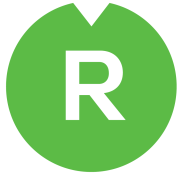 